GLOBAL OPPORTUNITIES GO GLOBAL BURSARY APPLICATION FORMThere are two parts to this form. Please ensure you complete the relevant information for each part.Once completed, please print off the form to sign it. Return the application form with the supporting documents to GoBursary@cardiffmet.ac.ukOnce completed, please print off the form to sign it. Return the application form with the supporting documents to GoBursary@cardiffmet.ac.ukSECTION 1: APPLICANT DETAILS SECTION 1: APPLICANT DETAILS Full name (including title):School:Nationality:Email address:Mobile number:Cardiff Metropolitan ID STWhere did you hear about the scholarship? Name of Programme Leader/Supervisor:Programme of Study:Year of Study:SECTION 2: PLACEMENT DETAILS SECTION 2: PLACEMENT DETAILS Question A : Provide details of the specific activity which this award will support:Question A : Provide details of the specific activity which this award will support:Question B : How does the activity fit with your degree and future career plans?Question B : How does the activity fit with your degree and future career plans?Question C : What are the specific outcomes/qualifications that this activity will lead towards?Question C : What are the specific outcomes/qualifications that this activity will lead towards?Question D : Name and contact details of the placement provider (E.g. Camp America)   Question D : Name and contact details of the placement provider (E.g. Camp America)   Question E : Provide the expected dates and duration of the activity Question E : Provide the expected dates and duration of the activity Dates:Duration:Dates:Duration:SECTION 3: FINANCIAL BURSARY REQUESTSECTION 3: FINANCIAL BURSARY REQUESTPlease provide the cost of your placement (in GBP )Please provide the cost of your placement (in GBP )Activity Cost:Flight:Accommodation:Virtual Placement costs (if applicable):Activity Cost:Flight:Accommodation:Virtual Placement costs (if applicable):Are you in receipt of Study Life funding?Are you in receipt of Study Life funding?Yes  No   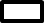 Yes  No   SECTION 4 : APPLICANT DECLARATION Applicant DeclarationI confirm that the information contained in this application form is correct and that reporting procedures put in place by Global Opportunities will be fully adhered to. If my application is successful I commit to submitting all necessary documents and to providing a report on my activities at the end of my scholarship period. If successful, recipients will be invited for a one to one meeting with a Global Opportunities representative. SECTION 5 : APPLICANT DECLARATION Applicant signature:Date:Please include the following mandatory documents with your application:Confirmation from placement providerMotivation statement (maximum 1 A4 side)Medical Questionnaire